Министерство социальной защиты Алтайского краяКГБУСО «Краевой кризисный центр для женщин»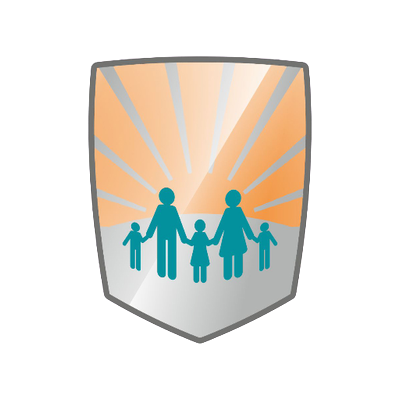 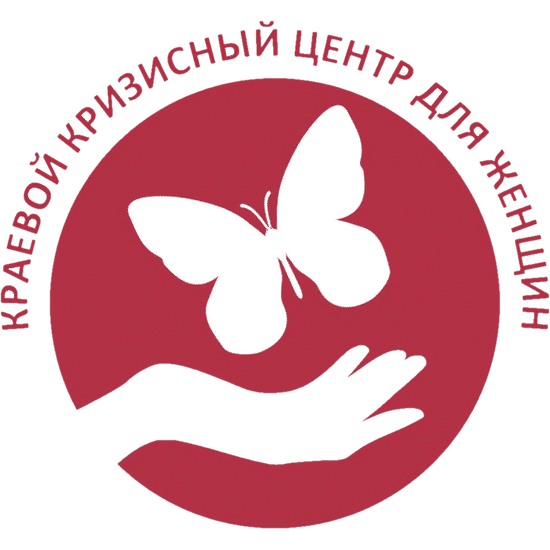 Алгоритм межведомственной работы по профилактике искусственного прерывания беременности на территории Алтайского края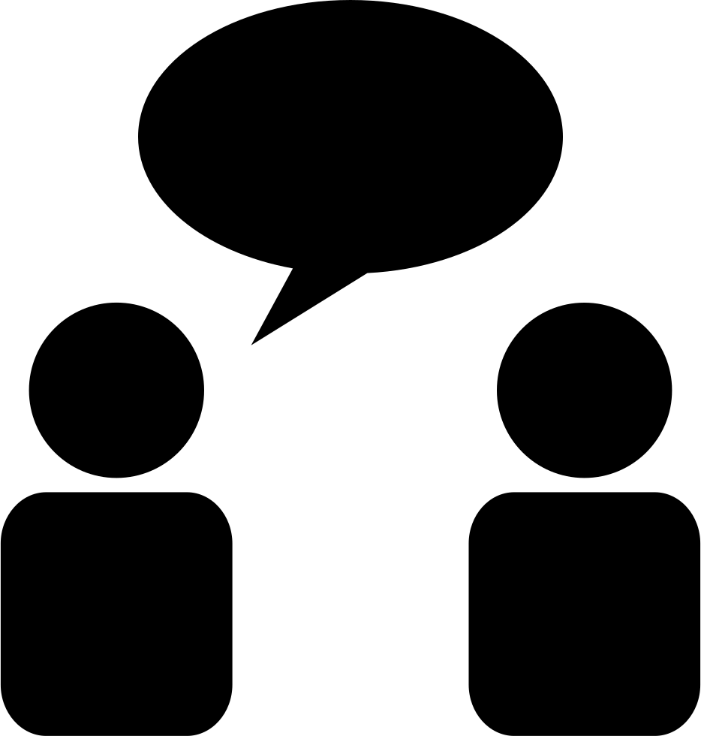 г. Барнаул2021 годОсновная информацияЦель – способствовать принятию женщиной осознанного решения в вопросах репродуктивного выбора.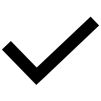 Для достижения этой цели специалист учреждения здравоохранения        решает следующие задачи: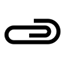 1. Совершенствование межведомственного взаимодействия.2. Выявление и направление в учреждения социального обслуживания населения женщин, изъявивших намерение прервать беременность. Для достижения этой цели специалист учреждения социального обслуживания населения решает следующие задачи: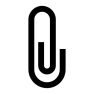 1. Совершенствование межведомственного взаимодействия.2. Прием женщины, желающей прервать беременность/ оказание помощи в получении консультаций специалистов КГБУСО «Кризисный центр для женщин».3. Психологическая поддержка женщины, находящейся в ситуации репродуктивного выбора (психолог).4. Помощь женщине в адекватной оценке своей актуальной жизненной ситуации (специалист по социальной работе).5. Своевременное заполнение мониторинга оказания помощи женщинам в ситуации репродуктивного выбора.6. Психологическая поддержка женщины после аборта (по запросу).Основные причины прерывания беременности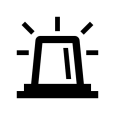 				Внешние причины:1. Неудовлетворительное финансовое положение.2. Неудовлетворительные жилищные условия.3. Давление со стороны близких людей.4. Внебрачный ребенок.5. Одиночество (нет мужа, нет семьи).6. Медицинские (хронические заболевания, приём наркотиков, алкоголя, наркомания, курение, приём контрацептивов, других препаратов, кесарево сечение).Внутренние причины:1. Психологические (незапланированная беременность, страхи, связанные с собственным здоровьем или здоровьем внутриутробного ребенка, другие страхи).2. Аксиологические и этические (конкуренция мотивов в жизненных планах, «не вовремя» беременность, желание «пожить для себя», другие планы).3. Когнитивные (отсутствие или недостаток необходимых знаний в вопросах физиологии, экологии супружества, психологии, низкий уровень образованности и эрудиции).Методы и приемы консультирования:БеседаДиалогОпрос, интервьюАнкетированиеАктивное слушание (отражение содержания, эмоций, уточнение, переформулирование)Ободрение, успокаивание, психологическая поддержкаПаузы молчанияПровоцирование, конфронтацияИнтеграцияИнформированиеУбеждениеРазъяснениеПоиск ресурсовИспользование дополнительных инструментов и материалов в работе (притчи, метафоры, истории, рисунки, метафорические карты)Ожидаемые результатыУвеличение количества женщин, изменивших решение о прерывании беременности;Рост рождаемости в Алтайском крае;Сохранение репродуктивного здоровья женщины;Профилактика повторных абортов и постабортного синдрома;План работыЭтап 1. Информационно-методическое сопровождение (уровень межведомственного взаимодействия)
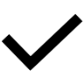 Цель: совершенствование межведомственного взаимодействия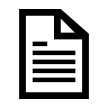 Документооборот: Соглашения о взаимодействии Министерства социальной защиты Алтайского края и Министерства здравоохранения Алтайского края № М – 255/19 от 26.12.2019 года, информационные материалы (Приложение 1)Содержание деятельности:1. Заключение соглашения с учреждениями здравоохранения (по районам).2. Выход 1 раз в квартал на рапорта в учреждения здравоохранения с информационными материалами.3. Размещение материалов на информационных стендах и в интернет - ресурсах.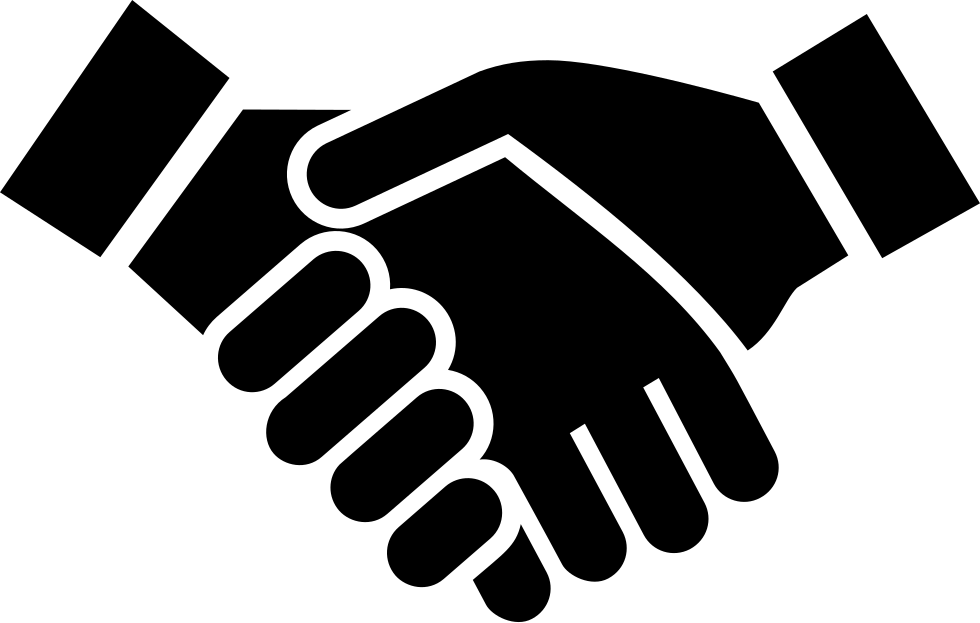 
Этап 2. Выявление и направление беременных женщин, изъявивших намерение прервать беременность (уровень учреждения здравоохранения)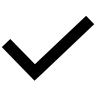 Цель: выявление и направление в учреждения социального обслуживания женщин, изъявивших намерение прервать беременностьДокументооборот: направление (Приложение 2), журнал записи информации (Приложение 3)Содержание деятельности:1. Выявление специалистом учреждения здравоохранения беременных женщин, изъявивших намерение прервать беременность.2. Направление женщины, изъявившей намерение прервать беременность, в учреждение социального обслуживания населения Алтайского края по месту регистрации женщины или адресу фактического проживания посредством письменного сообщения (направление). Передаваемая информация должна содержать:- сведения о женщине (Ф.И.О. возраст, причина направления);- сведения о медицинской организации и специалисте, направляющего женщину;
- сведения об учреждении социального обслуживания населения, в которое женщина направляется.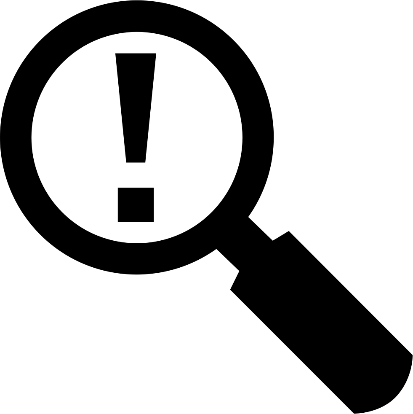 Этап 3. Реагирование на случай (уровень учреждения социального обслуживания)Цель: помощь женщине в получении консультаций специалистов в вопросах принятия решения в ситуации репродуктивного выбора Документооборот: Журнал приема информации (Приложение 3)Содержание деятельности:1. Прием женщины, желающей прервать беременность.Оказание консультативных услуг психолога, юриста, специалиста по социальной работе. При отсутствии в учреждении социального обслуживания психолога и других специалистов, с целью оказания содействия в получении психологической помощи женщине, необходимо обратиться в Краевой кризисный центр для женщин. При этом комплексный центр:обеспечивает Краевой кризисный центр для женщин персональными данными клиента (паспорт, СНИЛС, телефон) и заявление об оказании срочных услуг (скан)согласовывает с Краевым кризисным центром время консультации;обеспечивает (при необходимости) клиентов местом для консультирования (с соблюдением принципа конфиденциальности) и техническим оборудованием (Wi-Fi, телефон, компьютер с WhatsApp или Zoom).2. Регистрация информации о женщине, желающей прервать беременность	При приеме женщины специалист регистрирует данные в журнал приема информации. Женщина заполняет обязательный пакет документов на оказание срочных социальных услуг в полустационарной форме (заявление на оказание срочных социальных услуг и акт сдачи-приемки социальных услуг, копии документов: паспорт, СНИЛС).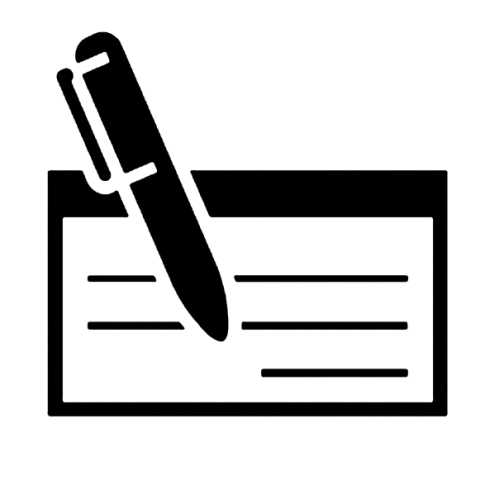 Этап 4. Оказание женщине социальных услуг в рамках репродуктивного выбора (уровень учреждения социального обслуживания)Цель: помощь женщине в адекватной оценке своей актуальной жизненной ситуации в вопросе репродуктивного выбораДокументооборот: Персональная карта клиента (Приложение 4), акт о предоставлении срочных социальных услуг (Приложение 5), справка (Приложение 6)Содержание деятельности:1. Психологическое консультирование женщины (при отсутствии в комплексном центре организуется совместно со специалистом Кризисного центра для женщин, смотри предыдущий этап)1 этап: Начало консультативной беседы. Встреча, знакомство. Задача: Установление контакта (раппорта), снятие психологических барьеров. 2 этап: Середина консультативной беседы. Прояснение ситуации. Задача: диагностика и прояснение сути проблем и причин, толкающих женщину на аборт; выявление истинных мотивов прерывания или сохранения беременности.3  этап: Завершение консультативной беседы. Диалог, аргументация. Задача: информирование, рассмотрение альтернатив, поиск ресурсов, предложение помощи, консультирование по социальным выплатам, обратная связь.По окончании консультирования, информация заносится в персональную карту клиента. Выдается справка о проведённой консультации по месту требования.2. Консультирование специалистом по социальной работе: кризисное консультирование (при необходимости), по вопросам материальной поддержки, другим вопросам (при необходимости).3. Юридическое консультирование (при необходимости)4. Работа с семьей по восстановительным технологиям  (при необходимости)5. Консультация у специалистов ресурсного центра Краевого кризисного центра для женщин по сложным случаям (при необходимости) тел: 8 (3852) 34-22-55Этап 5. Ежемесячный запрос информации в учреждения здравоохранения об эффективности проведенной работы (уровень межведомственного взаимодействия)Цель: сбор данных для ежемесячного и ежеквартального мониторинга оказания помощи женщинам в ситуации репродуктивного выбораДокументооборот: Ежемесячное и ежеквартальное заполнение Google-таблицы «Мониторинг оказания помощи женщинам в ситуации репродуктивного выбора» (Приложение 7)Содержание деятельности:Запрос в учреждения здравоохранения о данных для ежемесячного мониторинга оказания помощи женщинам в ситуации репродуктивного выбора осуществляется не позднее 5 числа, следующего за отчетным, периода, по следующим индикаторам:– количество обратившихся женщин с целью прерывания беременности в учреждения здравоохранения;– количество направленных женщин в учреждения социального обслуживания населения;– общее количество женщин, сохранивших беременность из числа обратившихся в учреждения здравоохранения; – общее количество женщин, сохранивших беременность из числа обратившихся в учреждения социального обслуживания населения;– общее количество женщин, прервавших беременность из числа обратившихся в учреждения социального обслуживания населения.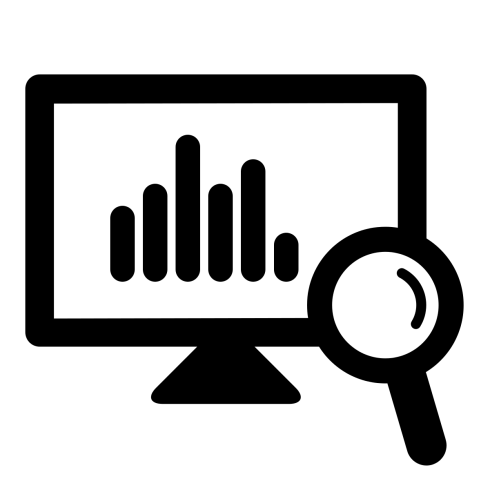 
Этап 6. Ежемесячная передача информации о количестве консультаций в ресурсный центр Краевого кризисного центра для женщинЦель: формирование данных ежемесячного мониторинга оказания помощи женщинам в ситуации репродуктивного выбора.Документооборот: Ежемесячный мониторинг оказания помощи женщинам в ситуации репродуктивного выбора. Таблица мониторинга в Google-форме (Приложение 7)Содержание деятельности:Заполнение ежемесячного мониторинга оказания помощи женщинам в ситуации репродуктивного выбора осуществляется в режиме реального времени в части консультирования комплексным центром. Для этого необходимо заполнить Google-таблицу мониторинга сразу после проведения консультации. В режиме реального времени заполняются следующие индикаторы:- количество женщин, прошедших кризисное консультирование в учреждении социального обслуживания населения;- возраст женщин, обратившихся за услугами;- причины прерывания беременности;- количество предоставленных услуг;- обращение специалистов учреждений социального обслуживания населения в ресурсный центр или другие организации. Показатели, касающиеся учреждения здравоохранения заносятся в таблицу не позднее 5 числа, следующего за отчётным месяцем.Полный перечень информации для мониторинга - Приложение 8.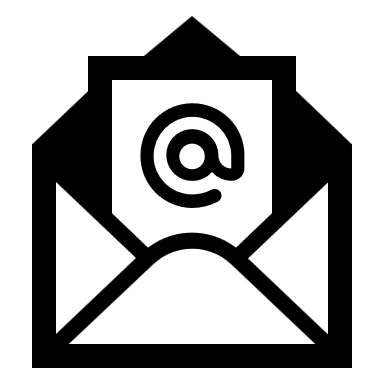 Этап 7. Работа с женщиной после аборта(уровень учреждения социального обслуживания)Цель: оказать психологическую поддержку женщине после аборта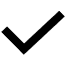 Документооборот: персональная карта клиента (Приложение 4), акты о проделанной работе (Приложение 5)Содержание деятельности:Психологическое консультирование женщины после аборта (при отсутствии в комплексном центре психолога организуется совместно со специалистом Кризисного центра для женщин) 1 этап: Начало консультативной беседы. Встреча, знакомство. Задача: Установление контакта (раппорта), снятие психологических барьеров.2 этап: Середина консультативной беседы. Прояснение ситуации. Задача: проработать чувства вины, утраты, горя.3 этап: Завершение консультативной беседы. Задача: оказать помощь в преодоление зависимости от утраты, поиск новых моделей взаимодействия с ближайшим окружением.На всех этапах консультирования важно очень аккуратно вести постоянную профилактику суицидных тенденций.По окончании консультирования информация заносится в персональную карту клиента.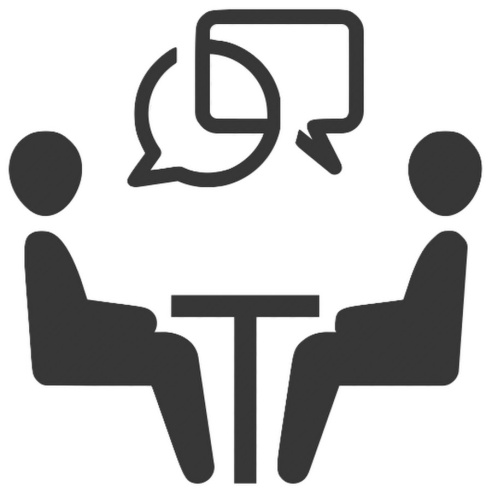 Приложение 1Информационные материалы, используемые в вопросах репродуктивного выбора- буклет для женщин, находящихся в ситуации репродуктивного выбора «Ты не одинока», ссылка на буклет: https://womenkrizis.ru/upload/iblock/bc4/Buklet-dlya-zhenshchin-v-protsesse-reproduktivnogo-vybora.pdf;- буклет для медицинских работников по проведению доабортного консультирования «Психологическое консультирование в ситуации репродуктивного выбора»,ссылка на буклет: https://womenkrizis.ru/upload/iblock/e6e/Buklet-dlya-sotsialnykh-rabotnikov-po-provedeniyu-doabortnogo-konsultirovaniya.pdf;- буклет для социальных работников по проведению доабортного консультирования «Психологическое консультирование в ситуации репродуктивного выбора»,ссылка на буклет: https://womenkrizis.ru/upload/iblock/e6e/Buklet-dlya-sotsialnykh-rabotnikov-po-provedeniyu-doabortnogo-konsultirovaniya.pdf;- программу для специалистов комплексных центров по профилактике искусственного прерывания беременности среди несовершеннолетних,ссылка на программу:https://womenkrizis.ru/upload/iblock/2f6/Programma-treninga-profilaktiki-iskustvennogo-preryvaniya-beremennosti-sredi-nesovershennoletnikh.pdf;- методическое пособие для специалистов социального обслуживания населения по консультированию женщин, находящихся в ситуации репродуктивного выбора,ссылка на	пособие:https://womenkrizis.ru/upload/iblock/d92/Konsultirovaniezhenshchin_nakhodyashchikhsya-v-situatsii-reproduktivnogo-vybora.pdf.Приложение 2М.П. ЦРБНАПРАВЛЕНИЕВыдано_______________________________________________________________________       (ФИО) (дата рождения)(адрес проживания)Для посещения КГБУСО «Комплексный центр социального обслуживания населения                                                         ________________района»                                                                                                   	                                                                                                  адрес КЦc целью получения социально-психологической услуги.Диагноз_____________________________________________________________________                                                                                                                                              (подпись)       (м.п. врача)____________________________________________________________________________________________________(дата консультации)          подпись                   Ф.И.психолога                          телефон                                     (печать Центра)Приложение 3Журнал приёма информацииПриложение 4ПЕРСОНАЛЬНАЯ КАРТА КЛИЕНТАФ.И.О.:Дата рождения:Контактный телефон:Адрес:Наличие детей:Встреча №1Дата: «  »               20__ год                Время консультации:Запрос клиента:Описание ситуации:----------------------------------------------------------------------------------------------------------------------------------------------------------------------------------------------------------------------------------------------------------------------------------------------------------------------------------------------------------------------------------------------------------------Содержание работы:----------------------------------------------------------------------------------------------------------------------------------------------------------------------------------------------------------------------------------------------------------------------------------------------------------------------------------------------------------------------------------------------------------------Результаты работы:----------------------------------------------------------------------------------------------------------------------------------------------------------------------------------------------------------------------------------------------------------------------------------------------------------------------------------------------------------------------------------------------------------------Ф.И.О. специалиста:________________________  Подпись________________Дата: «  »_______________20__ год  Время консультации:_________________Содержание работы: ------------------------------------------------------------------------------------------------------------------------------------------------------------------------------------------------------------------------------------------------------------------------------------------------------------Результаты работы:Ф.И.О. специалиста: ____________________________ Подпись___________Приложение 5Примерный АКТ предоставления срочных социальных услугПоставщик социальных услуг Краевое государственное бюджетное учреждение социального обслуживания «Краевой кризисный центр для женщин» в лице директора Кузнецовой Юлии Евгеньевны с одной стороны, и Получатель социальных услуг ________________________________ ____________________________________________________________________________________________________________________________________________________________, с другой стороны _____________________________________________________________________________(Ф.И.О., дата, место рождения, адрес обслуживаемого)составили настоящий акт о том, что Получателю социальных услуг были предоставлены социальные услуги в соответствии с Перечнем, установленным законом Алтайского края от 01.12.2014 №93-ЗС «О перечне социальных услуг, предоставляемых поставщиками социальных услуг в Алтайском крае».Форма предоставления срочных социальных услуг: полустационарнаяРекомендации получателю социальных услуг: ________________________________________________________________________________________________________________________________________________________По объему и срокам исполнения Заказчик:   претензий не имеет __________________________________________________________   претензии имеются (указать какие) ____________________________________________Качеством предоставленных социальных услуг Заказчик удовлетворен:   Да___________________________________________________________________________Нет (указать причины)________________________________________________________Сумма к оплате за предоставление социальных услуг составляет: бесплатноНастоящий акт составлен в 2 (двух) экземплярах, один из которых находится у Исполнителя, второй – у Заказчика.Приложение 6Примерная справкаПо месту требования№ _________от «__»___________ 20___ г.СправкаДана, ___________________________________________________________(ФИО клиента)__________________________ года рождения, в том, что она ___________________ посещает индивидуальные консультации психолога в(дата посещения)_______________________________________________________________________________________________________(наименование учреждения) _________________________________________________________________.(ФИО специалиста)Директор                                                                                 ФИОПриложение 7Мониторинг оказания помощи женщинам в ситуации репродуктивного выбораСбор данных ежемесячного мониторинга оказания помощи женщинам в ситуации репродуктивного выбора осуществляется в режиме реального времени в части консультирования комплексным центром. Для этого необходимо заполнить Google-таблицу мониторинга сразу после проведения консультации. Показатели, касающиеся учреждения здравоохранения заносятся в таблицу не позднее 5 числа, следующего за отчётным месяцаСсылка на Google-таблицу: https://docs.google.com/spreadsheets/d/1LxOYW-TMhA1CyB8KO2BmNNPLH7e9z8ACu82ekARCTpw/edit#gid=2123250190Контактное лицо: Страхова Алена Сергеевна, заведующий организационно-методическим отделением КГБУСО «Краевой кризисный центр для женщин», тел.8 (3852) 33-37-78Приложение 8Перечень индикаторов для мониторинга оказания помощи женщинам в ситуации репродуктивноговыбора учреждениями социальной защиты№ДатаОрганизация направляющаяФ.И.О.направляющегоФ.И.О. клиентаФ.И.О. специалиста/овРезультат Город Барнаул«»20___год№п/пВид социальных услуг/наименование срочных социальных услугСроки предоставления срочной социальной услугиДата предоставления срочной социальной услугиОбъем предоставленных услугУсловия предоставления социальной услуги123456Содействие в получении юридической помощи (в том числе в сборе документов, необходимых для выявления нуждаемости и признания нуждающимися в предоставлении социальных услуг в стационарной форме социального обслуживания), экстренной психологической помощиПоставщик социальных услугЮ.Е. Кузнецова/ (подпись)МППолучатель социальных услуг                            /№п/пИндикатор(показатель)ПримечаниеФормуларасчетаИсточникданных1.1Количество обратившихся женщин с целью прерывания беременности в учреждение здравоохранения1.4+1.6здравоохранение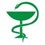 1.2Количество направленных женщин в учреждение социальногообслуживания населенияздравоохранение1.3Количество женщин, прошедших кризисное консультирование вучреждении социального обслуживания населениязаполняется в режиме реального времени1.5+1.7комплексный центр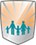 1.4Общее количество женщин, сохранивших беременность из числа обратившихся в учреждение здравоохраненияздравоохранение1.5Общее количество женщин, сохранивших беременность из числа обратившихся в учреждение социального обслуживания населениякомплексный центр1.6Общее количество женщин, прервавших беременностей из числа обратившихся в учреждение здравоохраненияздравоохранение1.7Общее количество женщин, прервавших беременностей из числа обратившихся в учреждение социального обслуживания населениякомплексный центр2Количество предоставленных услугзаполняется в режиме реального времени2.1+2.2+2.3комплексный центр2.1Предоставление срочных социальных услуг, в том числе содействие в получении экстренной психологической помощи с привлечением к этой работе психологов и священнослужителейзаполняется в режиме реального временикомплексный центр2.2Содействие в получении юридической помощи в целях защитыправ и законных интересов получателей социальных услугзаполняется в режиме реального временикомплексный центр2.3Предоставление социальной гостиницыкомплексный центр3Возраст обратившихся за услугамизаполняется в режиме реального времени3.1+3.2+3.3+3.4комплексный центр3.1До 18 летзаполняется в режиме реального временикомплексный центр3.218 - 25 летзаполняется в режиме реального временикомплексный центр3.326-35 летзаполняется в режиме реального временикомплексный центр3.4Старше 35 летзаполняется в режиме реального временикомплексный центр4Причины искусственного прерывания беременностизаполняется в режиме реального времени4.1+4.2+4.3+4.4+4.5+4.6комплексный центр4.1Конкуренция мотивов в жизненных планах («не вовремя», «нежеланная» беременность,  желание «пожить для себя», другие планы)заполняется в режиме реального временикомплексный центр4.2Неудовлетворительное финансовое положениезаполняется в режиме реального временикомплексный центр4.3Неудовлетворительные жилищные условиязаполняется в режиме реального временикомплексный центр4.4Нестабильность отношений с отцом ребенказаполняется в режиме реального временикомплексный центр4.5Страхи, связанные с собственным здоровьем или здоровьемвнутриутробного ребенка (другие страхи)заполняется в режиме реального временикомплексный центр4.6Давление со стороны близкихзаполняется в режиме реального временикомплексный центр5Выход на рапорт в ЦРБ1 раз в кварталкомплексный центр6Количество обращений специалистов учреждений социального обслуживания населения в ресурсный центр «Краевой кризисный центр для женщин»заполняется в режиме реального временикомплексный центр7Обращение специалистов учреждений социального обслуживания населения в ресурсную организацию, осуществляющую содействие в рамках организации профилактики искусственного прерывания беременностизаполняется в режиме реального временикомплексный центр7.1Алтайская региональная общественная организация «Центр социального развития семьи»заполняется в режиме реального временикомплексный центр7.2Алтайская краевая общественная организация опекунов детей-сирот и детей, оставшихся без попечения родителей «Доброе сердце»комплексный центр7.3КГБУСО «Краевой кризисный центр для мужчин»комплексный центр